Отчёт о проделанной работе тренера-преподавателя по лёгкой атлетикеЧачуа Дамира КонстантиновичаПериод с 1-го октября по 31-ое октября.Фотоотчет занятий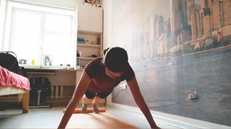 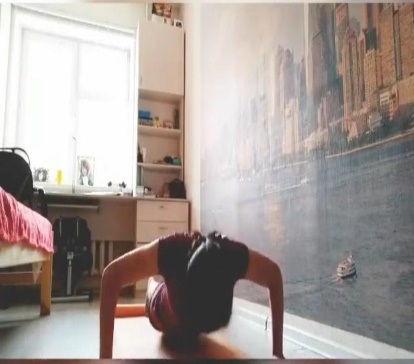 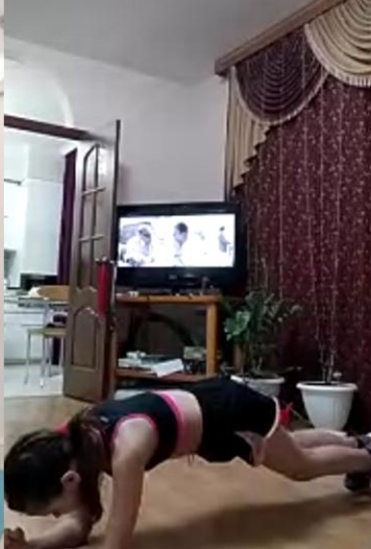 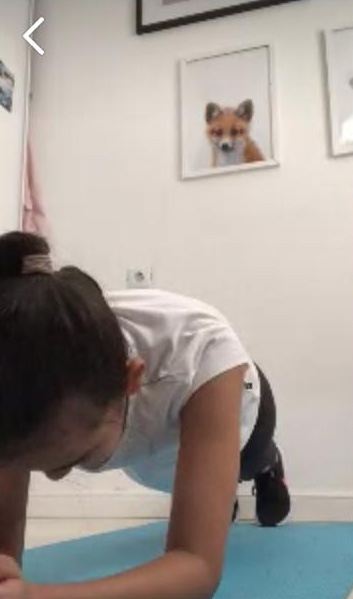 ДатаГруппаКоличествоУчастниковЗаданиеВыполненнаяРаботаОбьемРаботыФормаВыполненияЗаданияПодпись02.10.20ГБУС-212I – О.Р.У. 10-12минутII – О ФП III – Гибкость 15-20 минутПодтягивание на перекладинеОтжиманиеПодьем туловища (нога в коленях согнута)Подьем ног лежа спиной впередСпина (лежа животом прогибание туловища)Наклоны вперед с отягощением на вытянутых рукахПо плану задания 2Дистанционно02.10.20ГБУС-212I – О.Р.У. 10-12минутII – О ФП III – Гибкость 15-20 минутПодтягивание на перекладинеОтжиманиеПодьем туловища (нога в коленях согнута)Подьем ног лежа спиной впередСпина (лежа животом прогибание туловища)Наклоны вперед с отягощением на вытянутых рукахПо плану задания2Дистанционно02.10.20ГБУС-211I – О.Р.У. 10-12минутII – О ФП III – Гибкость 15-20 минутПодтягивание на перекладинеОтжиманиеПодьем туловища (нога в коленях согнута)Подьем ног лежа спиной впередСпина (лежа животом прогибание туловища)Наклоны вперед с отягощением на вытянутых рукахПо плану задания2Дистанционно03.10.20ГБУС-210I – О.Р.У. – 10-12 минут II – О.П.У. – 1 (обще подготовительные упражнения)III – Гибкость 15 минутИмитация рукКруговые движения ногами в стойке на лопатках (можно с отягощением)Разножка (в выпаде вперед, смена ног)Бег с высоким подниманием бедраБег в упоре лежаПо плану задания3Дистанционно03.10.20ГБУС-29I – О.Р.У. – 10-12 минут II – О.П.У. – 1 (обще подготовительные упражнения)III – Гибкость 15 минутИмитация рукКруговые движения ногами в стойке на лопатках (можно с отягощением)Разножка (в выпаде вперед, смена ног)Бег с высоким подниманием бедраБег в упоре лежаПо плану задания2Дистанционно03.10.20ГБУС-212I – О.Р.У. – 10-12 минут II – О.П.У. – 1 (обще подготовительные упражнения)III – Гибкость 15 минутИмитация рукКруговые движения ногами в стойке на лопатках (можно с отягощением)Разножка (в выпаде вперед, смена ног)Бег с высоким подниманием бедраБег в упоре лежаПо плану задания3Дистанционно06.10.20ГБУС-29I – О.Р.У. 10-12 минутII – О.У.У.(обще укрепляющие упражнения) можно выполнять с отягощениемIII – гибкость 15 минутЛежа боком подъем прямой ноги в стороны вверхЛежа животом вперед, подъем и опускание прямой ноги назадТо же самое но лежа спиной впередВ упоре сидя скрестные перемахиУпор стоя – упор лежа.По плану задания2Дистанционно06.10.20ГБУС-28I – О.Р.У. 10-12 минутII – О.У.У.(обще укрепляющие упражнения) можно выполнять с отягощениемIII – гибкость 15 минутЛежа боком подъем прямой ноги в стороны вверхЛежа животом вперед, подъем и опускание прямой ноги назадТо же самое но лежа спиной впередВ упоре сидя скрестные перемахиУпор стоя – упор лежаПо плану задания2Дистанционно06.10.20ГБУС-29I – О.Р.У. 10-12 минутII – О.У.У.(обще укрепляющие упражнения) можно выполнять с отягощениемIII – гибкость 15 минутЛежа боком подъем прямой ноги в стороны вверхЛежа животом вперед, подъем и опускание прямой ноги назадТо же самое но лежа спиной впередВ упоре сидя скрестные перемахиУпор стоя – упор лежаПо плану задания2Дистанционно07.10.20ГБУС-211I – О.Р.У. 10-12 минутII – О.Ф.П. 2 III – гибкость 15-20 минутПолуприседание (с отягощением)Вынесение прямой ноги в стороны с манжетом, во внутрь и в наружуВынос прямой ноги с манжетом, вперед и назадВынос бедра вперед с манжетом или с отягощениемРазножка с весомПо плану задания2Дистанционно07.10.20ГБУС-212I – О.Р.У. 10-12 минутII – О.Ф.П. 2 III – гибкость 15-20 минутПолуприседание (с отягощением)Вынесение прямой ноги в стороны с манжетом, во внутрь и в наружуВынос прямой ноги с манжетом, вперед и назадВынос бедра вперед с манжетом или с отягощениемРазножка с весомПо плану задания3Дистанционно07.10.20ГБУС-29I – О.Р.У. 10-12 минутII – О.Ф.П. 2 III – гибкость 15-20 минутПолуприседание (с отягощением)Вынесение прямой ноги в стороны с манжетом, во внутрь и в наружуВынос прямой ноги с манжетом, вперед и назадВынос бедра вперед с манжетом или с отягощениемРазножка с весомПо плану задания2Дистанционно09.10.20ГБУС-28I – О.Р.У. – 10-12 минут II – О.П.У. – 1 (обще подготовительные упражнения)III – Гибкость 15 минутИмитация рукКруговые движения ногами в стойке на лопатках (можно с отягощением)Разножка (в выпаде вперед, смена ног)Бег с высоким подниманием бедраБег в упоре лежаПо плану задания2Дистанционно09.10.20ГБУС-29I – О.Р.У. – 10-12 минут II – О.П.У. – 1 (обще подготовительные упражнения)III – Гибкость 15 минутИмитация рукКруговые движения ногами в стойке на лопатках (можно с отягощением)Разножка (в выпаде вперед, смена ног)Бег с высоким подниманием бедраБег в упоре лежаПо плану задания2Дистанционно09.10.20ГБУС-212I – О.Р.У. – 10-12 минут II – О.П.У. – 1 (обще подготовительные упражнения)III – Гибкость 15 минутИмитация рукКруговые движения ногами в стойке на лопатках (можно с отягощением)Разножка (в выпаде вперед, смена ног)Бег с высоким подниманием бедраБег в упоре лежаПо плану задания2Дистанционно10.10.20ГБУС-211 I – О.Р.У. 10-12 минутII – О.У.У.(обще укрепляющие упражнения) можно выполнять с отягощениемIII – гибкость 15 минутЛежа боком подъем прямой ноги в стороны вверхЛежа животом вперед, подъем и опускание прямой ноги назадТо же самое но лежа спиной впередВ упоре сидя скрестные перемахиУпор стоя – упор лежаПо плану задания3Дистанционно10.10.20ГБУС-212I – О.Р.У. 10-12 минутII – О.У.У.(обще укрепляющие упражнения) можно выполнять с отягощениемIII – гибкость 15 минутЛежа боком подъем прямой ноги в стороны вверхЛежа животом вперед, подъем и опускание прямой ноги назадТо же самое но лежа спиной впередВ упоре сидя скрестные перемахиУпор стоя – упор лежаПо плану задания2Дистанционно10.10.20ГБУС-211I – О.Р.У. 10-12 минутII – О.У.У.(обще укрепляющие упражнения) можно выполнять с отягощениемIII – гибкость 15 минутЛежа боком подъем прямой ноги в стороны вверхЛежа животом вперед, подъем и опускание прямой ноги назадТо же самое но лежа спиной впередВ упоре сидя скрестные перемахиУпор стоя – упор лежаПо плану задания3Дистанционно13.10.20ГБУС-211I – О.Р.У. 10-12минутII – О ФП III – Гибкость 15-20 минутПодтягивание на перекладинеОтжиманиеПодьем туловища (нога в коленях согнута)Подьем ног лежа спиной впередСпина (лежа животом прогибание туловища)Наклоны вперед с отягощением на вытянутых рукахПо плану задания2Дистанционно13.10.20ГБУС-27I – О.Р.У. 10-12минутII – О ФП III – Гибкость 15-20 минутПодтягивание на перекладинеОтжиманиеПодьем туловища (нога в коленях согнута)Подьем ног лежа спиной впередСпина (лежа животом прогибание туловища)Наклоны вперед с отягощением на вытянутых рукахПо плану задания2Дистанционно13.10.20ГБУС-29I – О.Р.У. 10-12минутII – О ФП III – Гибкость 15-20 минутПодтягивание на перекладинеОтжиманиеПодьем туловища (нога в коленях согнута)Подьем ног лежа спиной впередСпина (лежа животом прогибание туловища)Наклоны вперед с отягощением на вытянутых рукахПо плану задания2Дистанционно14.10.20ГБУС-27I – О.Р.У. 10-12 минутII – О.Ф.П. 2 III – гибкость 15-20 минутПолуприседание (с отягощением)Вынесение прямой ноги в стороны с манжетом, во внутрь и в наружуВынос прямой ноги с манжетом, вперед и назадВынос бедра вперед с манжетом или с отягощениемРазножка с весомПо плану задания2Дистанционно14.10.20ГБУС-29I – О.Р.У. 10-12 минутII – О.Ф.П. 2 III – гибкость 15-20 минутПолуприседание (с отягощением)Вынесение прямой ноги в стороны с манжетом, во внутрь и в наружуВынос прямой ноги с манжетом, вперед и назадВынос бедра вперед с манжетом или с отягощениемРазножка с весомПо плану задания3Дистанционно14.10.20ГБУС-210I – О.Р.У. 10-12 минутII – О.Ф.П. 2 III – гибкость 15-20 минутПолуприседание (с отягощением)Вынесение прямой ноги в стороны с манжетом, во внутрь и в наружуВынос прямой ноги с манжетом, вперед и назадВынос бедра вперед с манжетом или с отягощениемРазножка с весомПо плану задания2Дистанционно16.10.20ГБУС-28 I – О.Р.У. 10-12 минутII – О.У.У.(обще укрепляющие упражнения) можно выполнять с отягощениемIII – гибкость 15 минутЛежа боком подъем прямой ноги в стороны вверхЛежа животом вперед, подъем и опускание прямой ноги назадТо же самое но лежа спиной впередВ упоре сидя скрестные перемахиУпор стоя – упор лежаПо плану задания2Дистанционно16.10.20ГБУС-211I – О.Р.У. 10-12 минутII – О.У.У.(обще укрепляющие упражнения) можно выполнять с отягощениемIII – гибкость 15 минутЛежа боком подъем прямой ноги в стороны вверхЛежа животом вперед, подъем и опускание прямой ноги назадТо же самое но лежа спиной впередВ упоре сидя скрестные перемахиУпор стоя – упор лежаПо плану задания2Дистанционно16.10.20ГБУС-211I – О.Р.У. 10-12 минутII – О.У.У.(обще укрепляющие упражнения) можно выполнять с отягощениемIII – гибкость 15 минутЛежа боком подъем прямой ноги в стороны вверхЛежа животом вперед, подъем и опускание прямой ноги назадТо же самое но лежа спиной впередВ упоре сидя скрестные перемахиУпор стоя – упор лежаПо плану задания2Дистанционно17.10.20ГБУС-210I – О.Р.У. 10-12минутII – О ФП III – Гибкость 15-20 минутПодтягивание на перекладинеОтжиманиеПодьем туловища (нога в коленях согнута)Подьем ног лежа спиной впередСпина (лежа животом прогибание туловища)Наклоны вперед с отягощением на вытянутых рукахПо плану задания3Дистанционно17.10.20ГБУС-26I – О.Р.У. 10-12минутII – О ФП III – Гибкость 15-20 минутПодтягивание на перекладинеОтжиманиеПодьем туловища (нога в коленях согнута)Подьем ног лежа спиной впередСпина (лежа животом прогибание туловища)Наклоны вперед с отягощением на вытянутых рукахПо плану задания2Дистанционно17.10.20ГБУС-28I – О.Р.У. 10-12минутII – О ФП III – Гибкость 15-20 минутПодтягивание на перекладинеОтжиманиеПодьем туловища (нога в коленях согнута)Подьем ног лежа спиной впередСпина (лежа животом прогибание туловища)Наклоны вперед с отягощением на вытянутых рукахПо плану задания3Дистанционно20.10.20ГБУС-26I – О.Р.У. – 10-12 минут II – О.П.У. – 1 (обще подготовительные упражнения)III – Гибкость 15 минутИмитация рукКруговые движения ногами в стойке на лопатках (можно с отягощением)Разножка (в выпаде вперед, смена ног)Бег с высоким подниманием бедраБег в упоре лежаПо плану задания2Дистанционно20.10.20ГБУС-29I – О.Р.У. – 10-12 минут II – О.П.У. – 1 (обще подготовительные упражнения)III – Гибкость 15 минутИмитация рукКруговые движения ногами в стойке на лопатках (можно с отягощением)Разножка (в выпаде вперед, смена ног)Бег с высоким подниманием бедраБег в упоре лежаПо плану задания2Дистанционно20.10.20ГБУС-212I – О.Р.У. – 10-12 минут II – О.П.У. – 1 (обще подготовительные упражнения)III – Гибкость 15 минутИмитация рукКруговые движения ногами в стойке на лопатках (можно с отягощением)Разножка (в выпаде вперед, смена ног)Бег с высоким подниманием бедраБег в упоре лежаПо плану задания2Дистанционно21.10.20ГБУС-210 I – О.Р.У. 10-12 минутII – О.Ф.П. 2 III – гибкость 15-20 минутПолуприседание (с отягощением)Вынесение прямой ноги в стороны с манжетом, во внутрь и в наружуВынос прямой ноги с манжетом, вперед и назадВынос бедра вперед с манжетом или с отягощениемРазножка с весомПо плану задания2Дистанционно21.10.20ГБУС-211I – О.Р.У. 10-12 минутII – О.Ф.П. 2 III – гибкость 15-20 минутПолуприседание (с отягощением)Вынесение прямой ноги в стороны с манжетом, во внутрь и в наружуВынос прямой ноги с манжетом, вперед и назадВынос бедра вперед с манжетом или с отягощениемРазножка с весомПо плану задания3Дистанционно21.10.20ГБУС-212I – О.Р.У. 10-12 минутII – О.Ф.П. 2 III – гибкость 15-20 минутПолуприседание (с отягощением)Вынесение прямой ноги в стороны с манжетом, во внутрь и в наружуВынос прямой ноги с манжетом, вперед и назадВынос бедра вперед с манжетом или с отягощениемРазножка с весомПо плану задания2Дистанционно23.10.20ГБУС-211I – О.Р.У. 10-12минутII – О ФП III – Гибкость 15-20 минутПодтягивание на перекладинеОтжиманиеПодьем туловища (нога в коленях согнута)Подьем ног лежа спиной впередСпина (лежа животом прогибание туловища)Наклоны вперед с отягощением на вытянутых рукахПо плану задания2Дистанционно23.10.20ГБУС-28I – О.Р.У. 10-12минутII – О ФП III – Гибкость 15-20 минутПодтягивание на перекладинеОтжиманиеПодьем туловища (нога в коленях согнута)Подьем ног лежа спиной впередСпина (лежа животом прогибание туловища)Наклоны вперед с отягощением на вытянутых рукахПо плану задания2Дистанционно23.10.20ГБУС-29I – О.Р.У. 10-12минутII – О ФП III – Гибкость 15-20 минутПодтягивание на перекладинеОтжиманиеПодьем туловища (нога в коленях согнута)Подьем ног лежа спиной впередСпина (лежа животом прогибание туловища)Наклоны вперед с отягощением на вытянутых рукахПо плану задания2Дистанционно24.10.20ГБУС-28I – О.Р.У. – 10-12 минут II – О.П.У. – 1 (обще подготовительные упражнения)III – Гибкость 15 минутИмитация рукКруговые движения ногами в стойке на лопатках (можно с отягощением)Разножка (в выпаде вперед, смена ног)Бег с высоким подниманием бедраБег в упоре лежаПо плану задания3Дистанционно24.10.20ГБУС-211I – О.Р.У. – 10-12 минут II – О.П.У. – 1 (обще подготовительные упражнения)III – Гибкость 15 минутИмитация рукКруговые движения ногами в стойке на лопатках (можно с отягощением)Разножка (в выпаде вперед, смена ног)Бег с высоким подниманием бедраБег в упоре лежаПо плану задания2Дистанционно24.10.20ГБУС-212I – О.Р.У. 10-12 минутII – О.Ф.П. 2 III – гибкость 15-20 минутПолуприседание (с отягощением)Вынесение прямой ноги в стороны с манжетом, во внутрь и в наружуВынос прямой ноги с манжетом, вперед и назадВынос бедра вперед с манжетом или с отягощениемРазножка с весомПо плану задания3Дистанционно27.10.20ГБУС-212I – О.Р.У. 10-12 минутII – О.У.У.(обще укрепляющие упражнения) можно выполнять с отягощениемIII – гибкость 15 минутЛежа боком подъем прямой ноги в стороны вверхЛежа животом вперед, подъем и опускание прямой ноги назадТо же самое но лежа спиной впередВ упоре сидя скрестные перемахиУпор стоя – упор лежаПо плану задания2Дистанционно27.10.20ГБУС-29I – О.Р.У. 10-12 минутII – О.У.У.(обще укрепляющие упражнения) можно выполнять с отягощениемIII – гибкость 15 минутЛежа боком подъем прямой ноги в стороны вверхЛежа животом вперед, подъем и опускание прямой ноги назадТо же самое но лежа спиной впередВ упоре сидя скрестные перемахиУпор стоя – упор лежаПо плану задания2Дистанционно27.10.20ГБУС-26I – О.Р.У. 10-12 минутII – О.У.У.(обще укрепляющие упражнения) можно выполнять с отягощениемIII – гибкость 15 минутЛежа боком подъем прямой ноги в стороны вверхЛежа животом вперед, подъем и опускание прямой ноги назадТо же самое но лежа спиной впередВ упоре сидя скрестные перемахиУпор стоя – упор лежаПо плану задания2Дистанционно28.10.20ГБУС-211I – О.Р.У. 10-12минутII – О ФП III – Гибкость 15-20 минутПодтягивание на перекладинеОтжиманиеПодьем туловища (нога в коленях согнута)Подьем ног лежа спиной впередСпина (лежа животом прогибание туловища)Наклоны вперед с отягощением на вытянутых рукахПо плану задания2Дистанционно28.10.20ГБУС-212I – О.Р.У. 10-12минутII – О ФП III – Гибкость 15-20 минутПодтягивание на перекладинеОтжиманиеПодьем туловища (нога в коленях согнута)Подьем ног лежа спиной впередСпина (лежа животом прогибание туловища)Наклоны вперед с отягощением на вытянутых рукахПо плану задания3Дистанционно28.10.20ГБУС-29I – О.Р.У. 10-12минутII – О ФП III – Гибкость 15-20 минутПодтягивание на перекладинеОтжиманиеПодьем туловища (нога в коленях согнута)Подьем ног лежа спиной впередСпина (лежа животом прогибание туловища)Наклоны вперед с отягощением на вытянутых рукахПо плану задания2Дистанционно30.10.20ГБУС-28I – О.Р.У. – 10-12 минут II – О.П.У. – 1 (обще подготовительные упражнения)III – Гибкость 15 минутИмитация рукКруговые движения ногами в стойке на лопатках (можно с отягощением)Разножка (в выпаде вперед, смена ног)Бег с высоким подниманием бедраБег в упоре лежаПо плану задания2Дистанционно30.10.20ГБУС-29I – О.Р.У. – 10-12 минут II – О.П.У. – 1 (обще подготовительные упражнения)III – Гибкость 15 минутИмитация рукКруговые движения ногами в стойке на лопатках (можно с отягощением)Разножка (в выпаде вперед, смена ног)Бег с высоким подниманием бедраБег в упоре лежаПо плану задания2Дистанционно30.10.20ГБУС-212I – О.Р.У. – 10-12 минут II – О.П.У. – 1 (обще подготовительные упражнения)III – Гибкость 15 минутИмитация рукКруговые движения ногами в стойке на лопатках (можно с отягощением)Разножка (в выпаде вперед, смена ног)Бег с высоким подниманием бедраБег в упоре лежаПо плану задания2Дистанционно31.10.20ГБУС-212I – О.Р.У. 10-12 минутII – О.У.У.(обще укрепляющие упражнения) можно выполнять с отягощениемIII – гибкость 15 минутЛежа боком подъем прямой ноги в стороны вверхЛежа животом вперед, подъем и опускание прямой ноги назадТо же самое но лежа спиной впередВ упоре сидя скрестные перемахиУпор стоя – упор лежаПо плану задания3Дистанционно31.10.20ГБУС-28I – О.Р.У. 10-12 минутII – О.У.У.(обще укрепляющие упражнения) можно выполнять с отягощениемIII – гибкость 15 минутЛежа боком подъем прямой ноги в стороны вверхЛежа животом вперед, подъем и опускание прямой ноги назадТо же самое но лежа спиной впередВ упоре сидя скрестные перемахиУпор стоя – упор лежаПо плану задания2Дистанционно31.10.20ГБУС-29I – О.Р.У. 10-12 минутII – О.У.У.(обще укрепляющие упражнения) можно выполнять с отягощениемIII – гибкость 15 минутЛежа боком подъем прямой ноги в стороны вверхЛежа животом вперед, подъем и опускание прямой ноги назадТо же самое но лежа спиной впередВ упоре сидя скрестные перемахиУпор стоя – упор лежаПо плану задания3Дистанционно